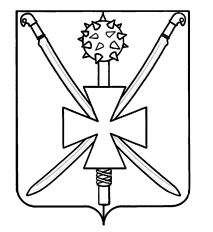 АДМИНИСТРАЦИЯ АТАМАНСКОГО СЕЛЬСКОГО ПОСЕЛЕНИЯПАВЛОВСКОГО РАЙОНА ПОСТАНОВЛЕНИЕот 21.12.2020                                                                                                        № 112ст-ца АтаманскаяОб утверждении платных услуг, предоставляемых населению муниципальным бюджетным учреждением «Дом культуры муниципального образования Атаманское сельское поселение» Атаманского сельского поселения Павловского района на 2021 год          В соответствии с Федеральным законом от 06 октября 2003 года № 131- ФЗ «Об общих принципах организации местного самоуправления в Российской Федерации», постановлением администрации Атаманского сельского поселения Павловского района от 30 ноября 2015 года № 170 «О порядке формирования муниципального задания на оказание муниципальных услуг (выполнение работ) в отношении муниципальных бюджетных учреждений Атаманского сельского поселения Павловского района и финансового обеспечения выполнения муниципального задания», постановлением администрации  Атаманского сельского поселения Павловского района от 21 декабря 2020 года № 110 «Об утверждении ведомственного перечня муниципальных услуг   (работ), оказываемых (выполняемых) муниципальными бюджетными учреждениями Атаманского сельского поселения Павловского района на период с 2021 - 2023 годы»  п о с т а н о в л я ю:                                                1. Утвердить перечень платных услуг, предоставляемых населению муниципальным бюджетным учреждением «Дом культуры муниципального образования Атаманское сельское поселение» Атаманского сельского поселения Павловского района в 2021 году (приложение № 1).         2. Утвердить калькуляцию сумм платных услуг, предоставляемых населению муниципальным бюджетным учреждением «Дом культуры муниципального образования Атаманское сельское поселение» Атаманского сельского поселения Павловского района в 2021 году (приложение № 2).         3. Директору муниципального бюджетного учреждения «Дом культуры муниципального образования Атаманское сельское поселение» Павловского района (Петренко) обеспечить выполнение перечня платных услуг.         4. Разместить настоящее постановление на официальном сайте администрации Атаманского сельского поселения Павловского района www.atamanskoesp.ru.         5. Контроль за выполнением настоящего постановления оставляю за собой.         6. Постановление вступает в силу с 1 января 2021 года.Глава Атаманского сельского поселенияПавловского района                                                                                    Е.А. Сахно                